 О назначении публичных слушаний по внесению изменений                                                                                         в генеральный план Долгоостровского сельского поселения                                                                        Батыревского района Чувашской Республики         В целях обеспечения прав и законных интересов физических и юридических лиц, совершенствования правового регулирования в сфере градостроительных и земельных отношений, в соответствии со статьей 39 Градостроительного кодекса Российской Федерации, статьей 28 Федерального закона от 06.10.2003 года № 131-ФЗ «Об общих принципах организации местного самоуправления в РФ», с Положением о публичных слушаниях в Долгоостровском сельском поселении, утвержденным Решением Собрания депутатов Долгоостровского сельского поселения от 24 марта 2006 года № 2,  Уставом муниципального образования Долгоостровского сельского поселения.                                                             ПОСТАНОВЛЯЮ:Назначить публичные слушания по проекту о внесении изменений в генеральный план Долгоостровского сельского поселения Батыревского района Чувашской Республики, изменения категории земельного участка с кадастровым номером 21:08:020202:195 площадью 200000  кв.м., адрес земельного участка: Чувашская Республика - Чувашия, район Батыревский, сельское поселение Долгостровское, из земель сельскохозяйственного назначения в земли промышленности, с изменением разрешенного использования на 07.10.2020г. по адресу: Чувашская Республика, Батыревский район, д.Долгий Остров, ул. Колхозная, д.52 начало в 15 часов 00 мин.               2. Назначить Алиуллова Ф.А. - главу администрации Долгоостровского сельскогопоселения, ответственным за подготовку и проведение публичных слушаний.                3. Председательствующим на публичных слушаниях назначить главу администрации Долгоостровского сельскогопоселения  Алиуллова Ф.А.                4. Предложения и замечания по проекту о внесении изменений в генеральный план Долгоостровского сельского поселения направлять в администрацию Долгоостровского сельскогопо адресу: Чувашская Республика, Батыревский район, д. Долгий Остров, ул. Колхозная, д.52 (тел.64-7-22) в срок до 06.10.2020 г. включительно.               5. Ведущему специалисту-эксперту  администрации Долгоостровского сельского поселения Зейнетдиновой Ф.М.  обеспечить опубликование протокола публичных слушаний и заключения о результатах публичных слушаний в газете «Вестник Долгий Остров» и на официальном сайте администрации Долгоостровского сельского  поселения.               6. Опубликовать настоящее постановление в средствах массовой информации и на официальном сайте администрации Долгоостровского  сельского поселения  Батыревского района Чувашской Республики.               7. Настоящее постановление вступает в силу со дня его официального опубликования.               8.    Контроль за настоящим постановлением оставляю за собой.Глава администрации                                                                                                                                 Долгоостровского сельского поселения                                                          Ф.А.АлиулловЧĂВАШ  РЕСПУБЛИКИПАТĂРЬЕЛ  РАЙОНĚЫХРА ÇИРМИ     ЯЛ   ПОСЕЛЕНИЙĔН АДМИНИСТРАЦИЙĔЙЫШĂНУ2020 ç.  сентябрь уйăхĕн 07-мĕшĕ №26Ыхра сирми ялĕ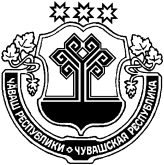 ЧУВАШСКАЯ РЕСПУБЛИКАБАТЫРЕВСКИЙ РАЙОНАДМИНИСТРАЦИЯДОЛГООСТРОВСКОГОСЕЛЬСКОГО ПОСЕЛЕНИЯПОСТАНОВЛЕНИЕ«07» сентября  2020 г. №26деревня Долгий Остров